海口市龙华公安分局宿舍楼2单元704房。（起拍价：63.715万元；保证金：18万元）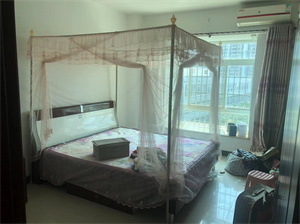 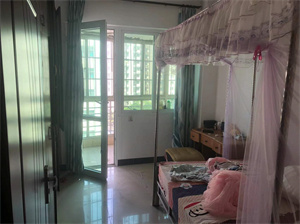 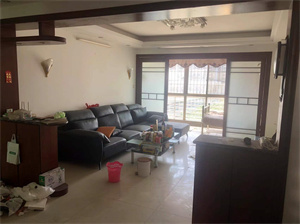 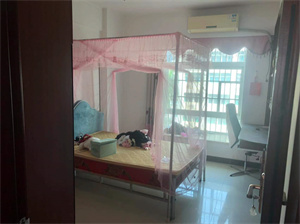 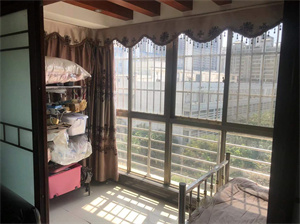 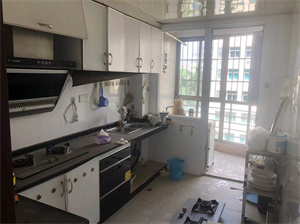 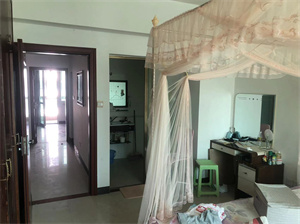 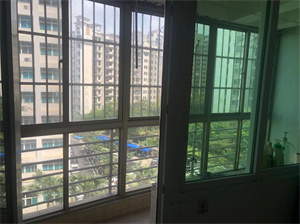 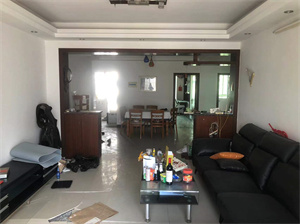 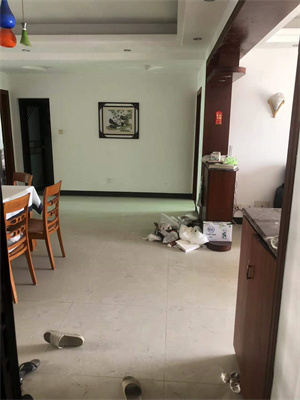 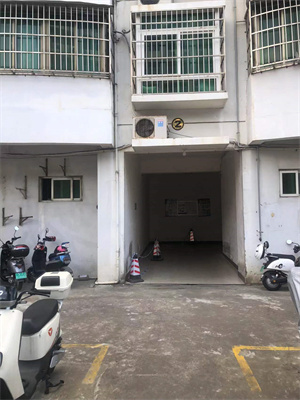 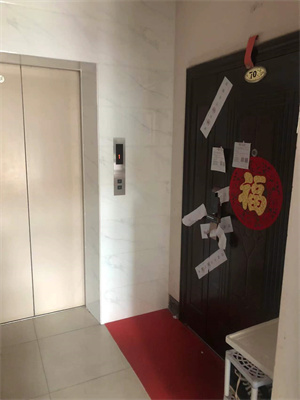 